8th September 2023Dear FamiliesI do hope that you have had a good summer and that everyone is well rested. We are certainly really pleased to have all of the children back at school and it has been fabulous to welcome our new starters.The atmosphere around school is super lovely and despite the heat, everyone is holding up well. Good job everyone!Mrs Prince has decided that she would like to specialise in phonics and early reading and as such has taken an “Expert” role across the Partnership. We will look forwards to seeing her pop in and out of Our Lady and St Joseph, but she will no longer be leading in this role. I know that for many of you this will be a sadness, but she is following her dream of becoming a phonics and reading lead and we know she will do very well. We thank her for her significant role in the transformation of our lovely family school. Her passion and energy will be missed, but ultimately, we will all benefit from this through her new role.We will naturally be seeking a permanent solution to lead school on a day to day basis. In the interim, we will be using partnership leaders to cover and Miss Walker continues on as our Senior Leading Teacher. Miss Hendricks continues on as our Executive Co Headteacher and will be in school every week, alongside myself. Additionally, on Monday and Wednesday, Ms Calton and Mr Lodge, key Partnership leaders will be in school to support learning development and Mrs Knott remains our wonderful SENDCO.I know that sometimes news can be unsettling, but I can assure you that we will update you as soon as we have recruited a permanent day to day leader. I wish you all very well for the term ahead and thank you once again for choosing our wonderful family school for your children.Best Wishes 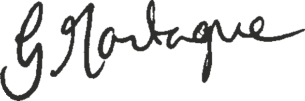   Mrs Montague  Executive Headteacher